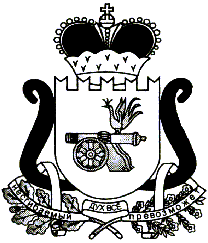 АДМИНИСТРАЦИЯ КОРОБЕЦКОГО СЕЛЬСКОГО ПОСЕЛЕНИЯЕЛЬНИНСКОГО РАЙОНА СМОЛЕНСКОЙ ОБЛАСТИП О С Т А Н О В Л Е Н И Е от 04.06.2018 № 61с.КоробецО внесении изменений в Положение о муниципальном жилищном контроле на территории Коробецкого сельского поселения Ельнинского района Смоленской области, утвержденное постановлением Администрации Коробецкого сельского поселения Ельнинского района Смоленской области от 24.02.2016 № 15В соответствии с Жилищным кодексом Российской Федерации, Федеральным законом от 6 октября 2003 года № 131-ФЗ «Об общих принципах организации местного самоуправления в Российской Федерации», Федеральным законом от 31 декабря 2017 года № 485-ФЗ «О внесении изменений в Жилищный кодекс Российской Федерации и отдельные законодательные акты Российской Федерации», Уставом Коробецкого сельского поселения Ельнинского района Смоленской области, Администрация Коробецкого сельского поселения Ельнинского района Смоленской областип о с т а н о в л я е т:1. Внести следующие изменения в Положение о муниципальном жилищном контроле на территории Коробецкого сельского поселения Ельнинского района Смоленской области, утвержденное постановлением Администрации Коробецкого сельского поселения Ельнинского района Смоленской области от 24.02.2016 № 15 «Об утверждении Положения о муниципальном жилищном контроле на территории Коробецкого сельского поселения Ельнинского района Смоленской области»: изложить в следующей редакции: а) часть 1 после слов норматива потребления коммунальных ресурсов (коммунальных услуг),» дополнить словами «требований правил содержания общего имущества в многоквартирном доме и правил изменения размера платы за содержание жилого помещения, правил предоставления, приостановки и ограничения предоставления коммунальных услуг собственникам и пользователям помещений в многоквартирных домах и жилых домах»,после слов   «cсоциального использования (далее- обязательные требования),дополнить  словами «нарушений органами местного самоуправления, ресурсоснабжающими организациями, лицами, осуществляющими деятельность по управлению многоквартирными домами, требований к порядку размещения информации в системе,»;б) в части 4.2 в первом предложении слова «выявление в системе информации о фактах нарушения» заменить словами «выявление органом государственного жилищного надзора , органом муниципального жилищного контроля в системе информации о фактах нарушения требований правил предоставления, приостановки и ограничения предоставления коммунальных услуг собственникам и пользователям помещений в многоквартирных домах и жилых домах,», после слов «несоблюдения условий и методов установления нормативов потребления коммунальных ресурсов (коммунальных услуг),» дополнить словами «нарушения правил содержания общего имущества в многоквартирном доме и правил изменения размера платы за содержание жилого помещения,»,дополнить словами», о фактах нарушения органами местного самоуправления, ресурсоснабжающими организациями, лицами, осуществляющими  деятельность по управлению многоквартирными домами, гражданами требований к порядку размещения информации в системе», дополнить новым вторым предложением следующего содержания: «Основанием для проведения внеплановой проверки органом государственного жилищного надзора , органом  муниципального жилищного контроля( в случаях наделения органами государственной власти субъектов Российской Федерации уполномоченных органов местного самоуправления отдельными государственными полномочиями по проведению проверок при осуществлении  лицензионного контроля) является приказ(распоряжение) главного государственного жилищного инспектора  Российской Федерации о назначении внеплановой проверки, изданный в соответствии с поручениями Президента Российской Федерации, Правительства Российской ФедерацииГлава муниципального образованияКоробецкого сельского поселенияЕльнинского районаСмоленской области                                                И.В.Буряков